ПУБЛИЧНЫЙ ДОКЛАД  ЗАВЕДУЮЩЕЙ ГБДОУ «ДЕТСКИЙ САД № 5 «Старт в будущее»  АХИЛЬГОВОЙ Ф.И.за 2017 – 2018 учебный год. Данный публичный доклад – средство обеспечения информационной открытости и прозрачности работы.Цель настоящего доклада – обеспечение информационной основы для организации диалога и согласования интересов всех участников образовательного процесса, информирование общественности, прежде всего родителей (законных представителей) об образовательной деятельности, основных результатах функционирования учреждения, проблемах и направлениях его развития. Настоящий доклад подготовлен на основе контрольно-аналитической деятельности ДОУ за 2017 – 2018 учебный год.Предлагаю  вашему вниманию публичный  информационный доклад, в котором представлен отчет о работе ГБДОУ «Детского сада № 5 г. Сунжа «Старт в будущее» за 2017-2018 учебный год. В моем сообщении содержится информация о том, чем живет ДОУ, как работает, чего достигло, какие потребности и проблемы администрация и коллектив учреждения надеется решить.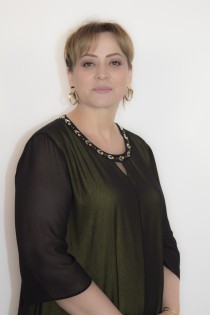 Государственное бюджетное дошкольное образовательное учреждение«Детский сад № 5 г.Сунжа  «Старт в будущее»                            Визитная карточка.                     Государственное бюджетное дошкольное образовательное учреждение                                             «Детский сад №5 г.Сунжа «Старт в будущее»».Дата открытия     -  30 декабря 2013 года.Адрес:386202  Республика Ингушетия ,г.Сунжа  улица Менделеева ,50Телефон:8 9280727 94 45№ лицензии -  № 717 Дата выдачи лицензии –16. 06.2017 годаТип: общеразвивающий Режим работы: 5 – дневной, 7.00 – 19.00 Заведующая  ГБДОУ – Ахильгова Фатима Иссаевна , образование высшее  , в должности  с 10.01.2017Заместитель заведующей по УВР –Баркинхоева Замира Якоповна , в должности –  с 15.08.2018г.Заместитель заведующей по АХЧ – Цечоева Мадина ЯкубовнаГлавный бухгалтер – Евлоева Фатима Отдельно стоящее здание, расположено по адресу: 386332 РИ г. Сунжа, улица Менделеева , 50. 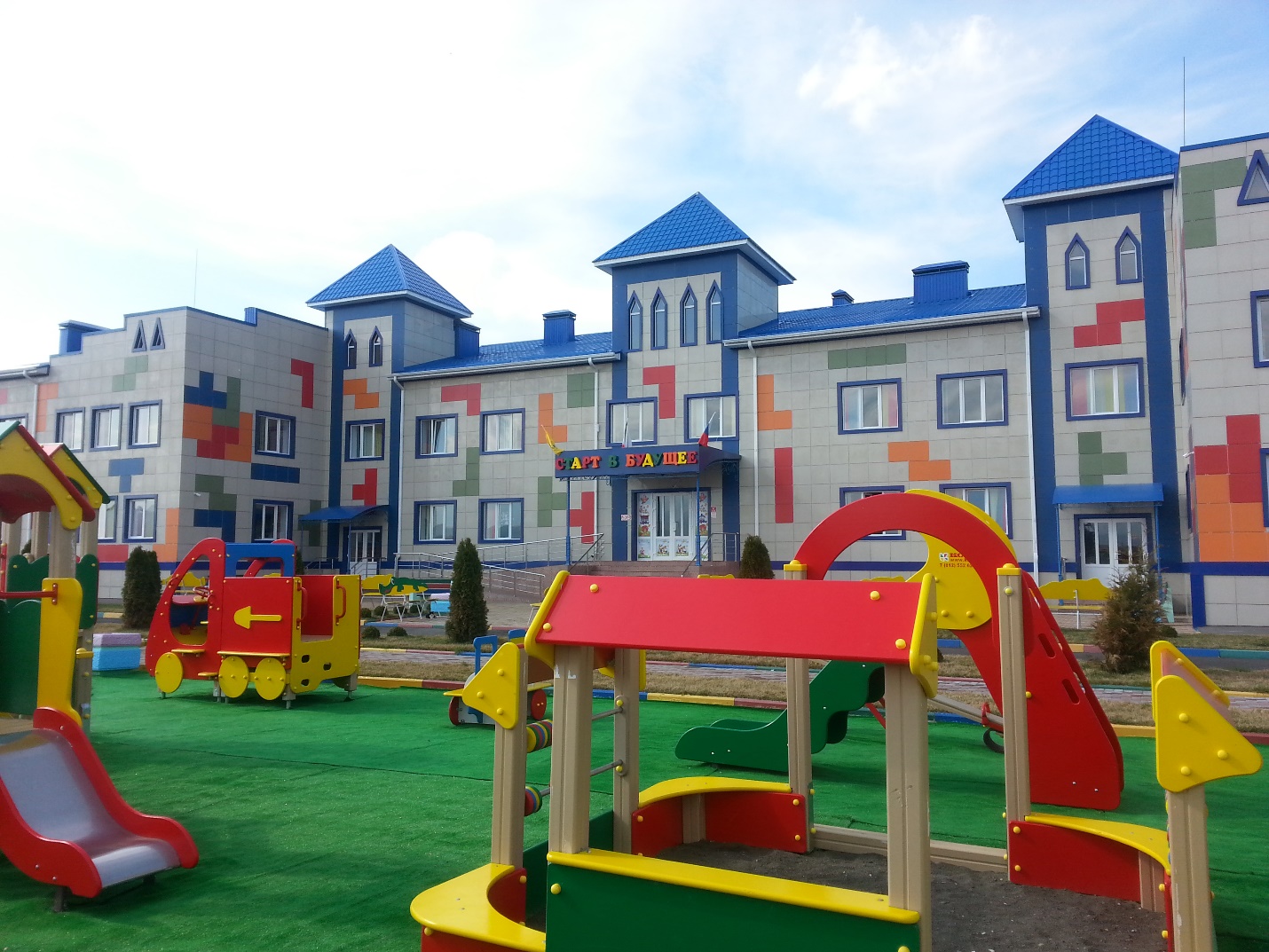 Участок леса, на котором посажены следующие деревья: дуб, клены, ива, липы, ясень, верба;Фруктовый сад: яблони, груши, сливы, абрикосы, персики, вишни;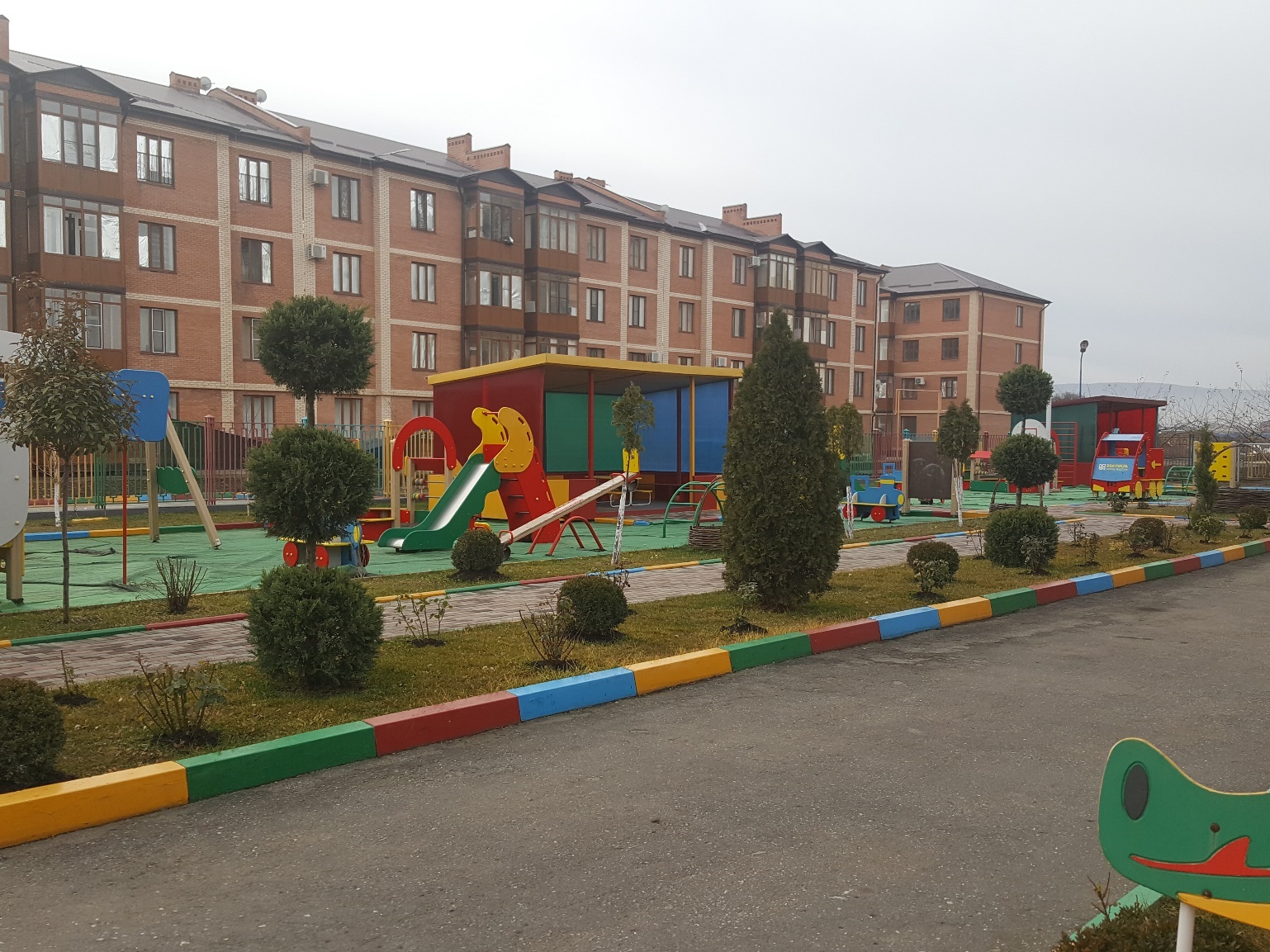 Хвойный  лес: ели, сосна, пихты, туи, посажены различные кустарники, огород, разбиты цветник.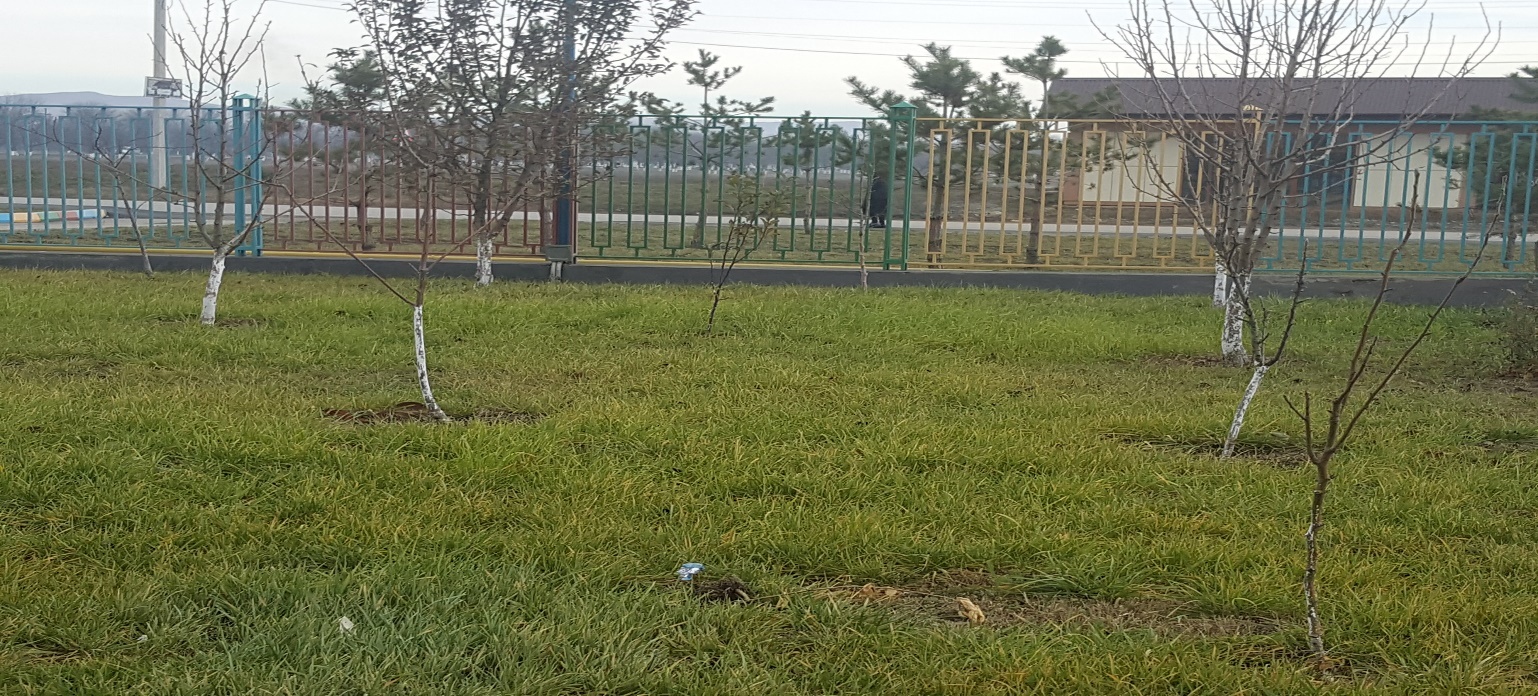  С целью привития любви к птицам и желания ухаживать за ними в детском саду сделали «Птичий столб», на котором размещены кормушки, поилки,  скворечники, где дети имеют возможность подкармливать птиц, наблюдать за ними.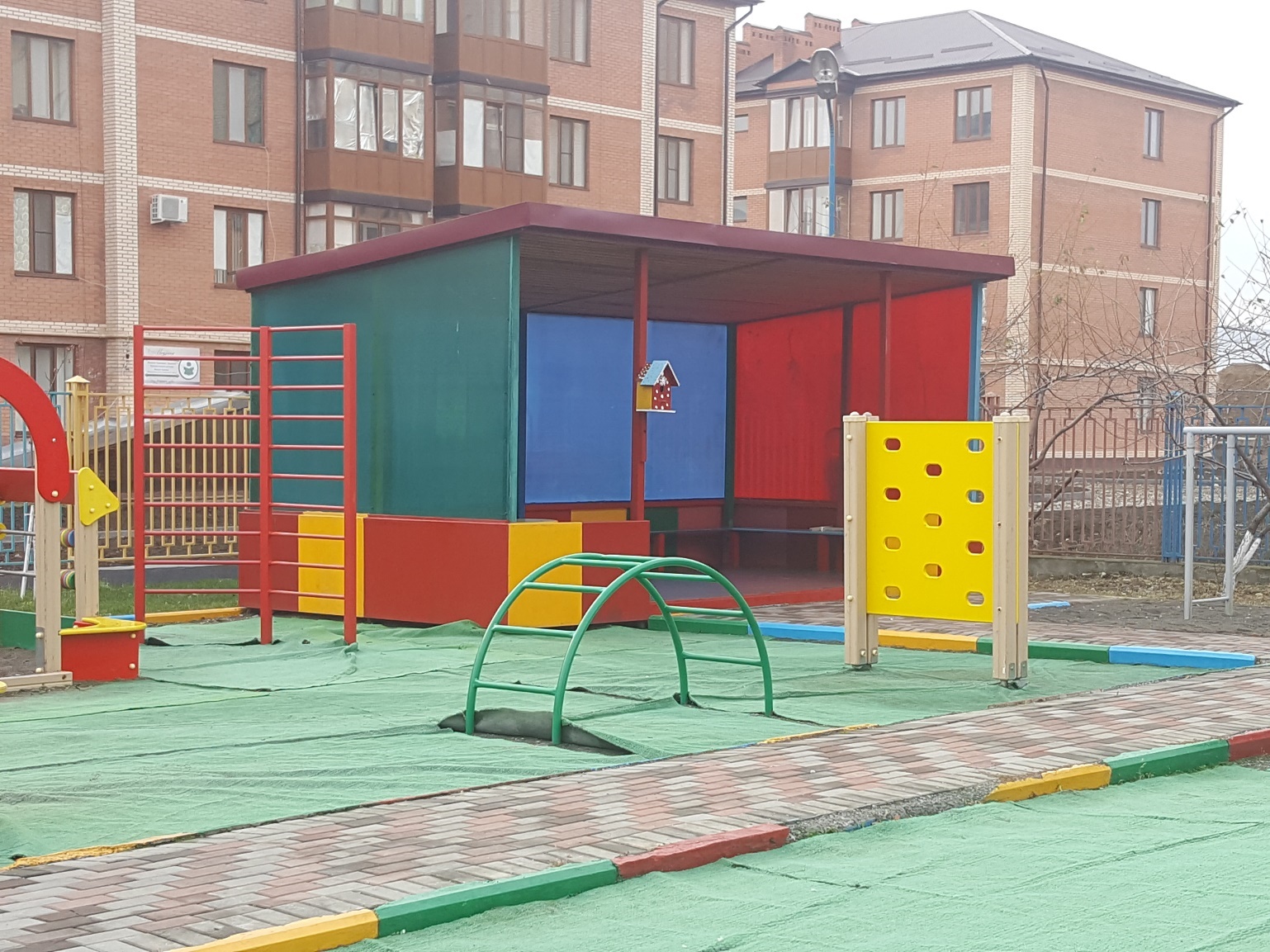 Игровые площадки распределены по всем группам,  оснащены беседками спортивным и игровым оборудованием. Имеется оборудованная спортивная  площадка.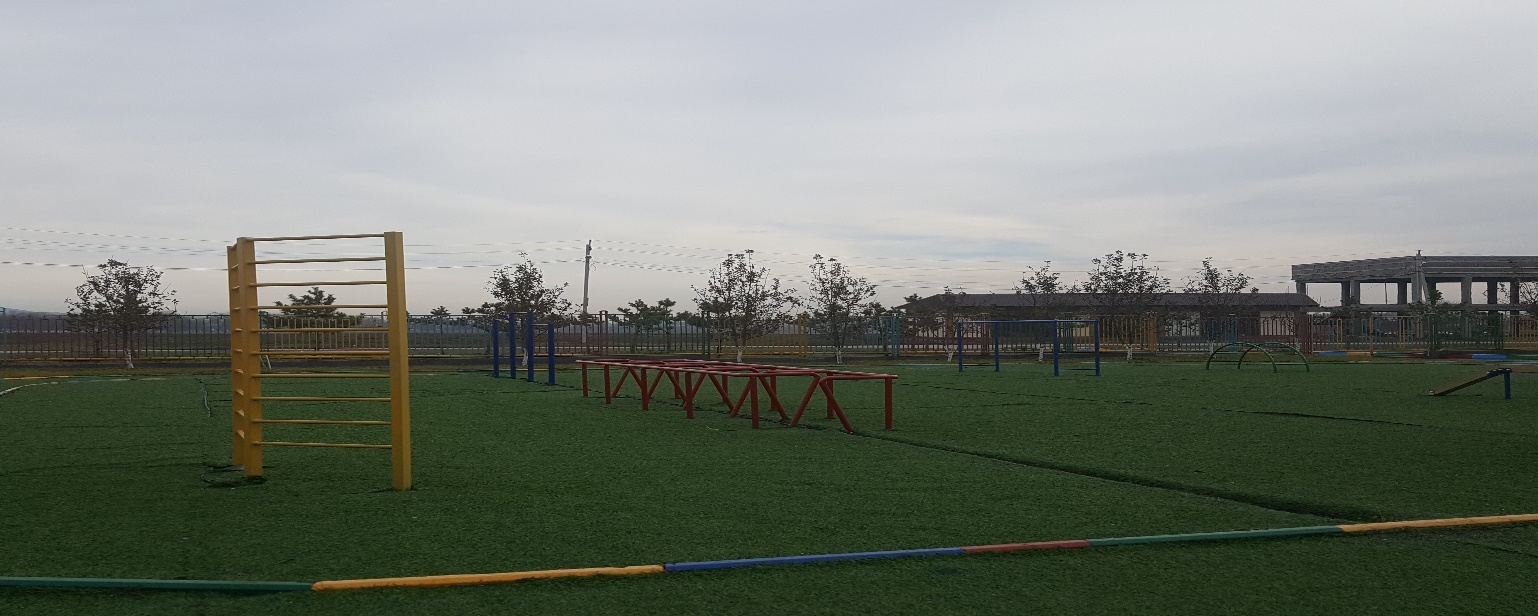 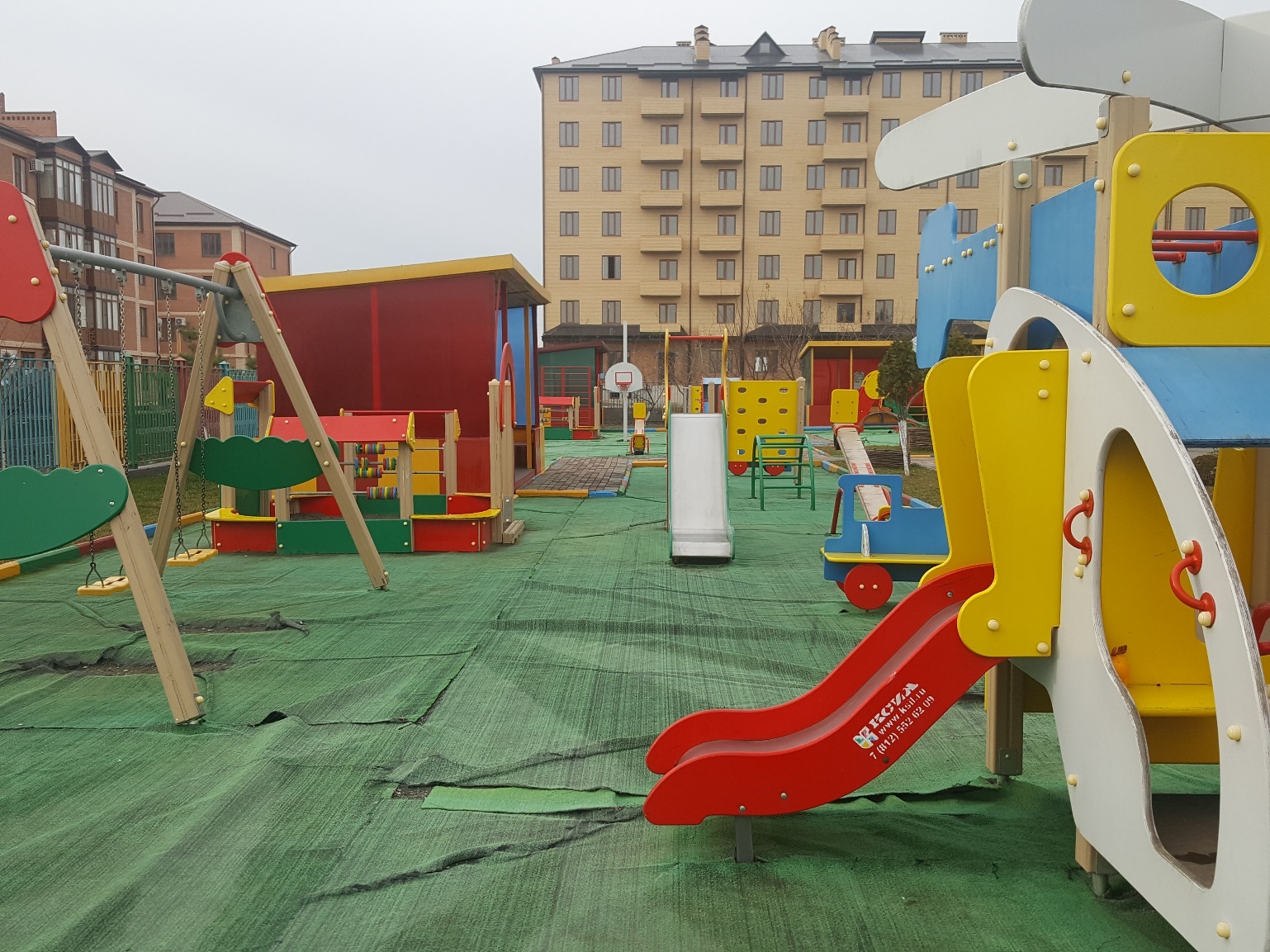 «Дорожка здоровья», на котором с детьми проводится упражнения по исправлению  и профилактики развития плоскостопия.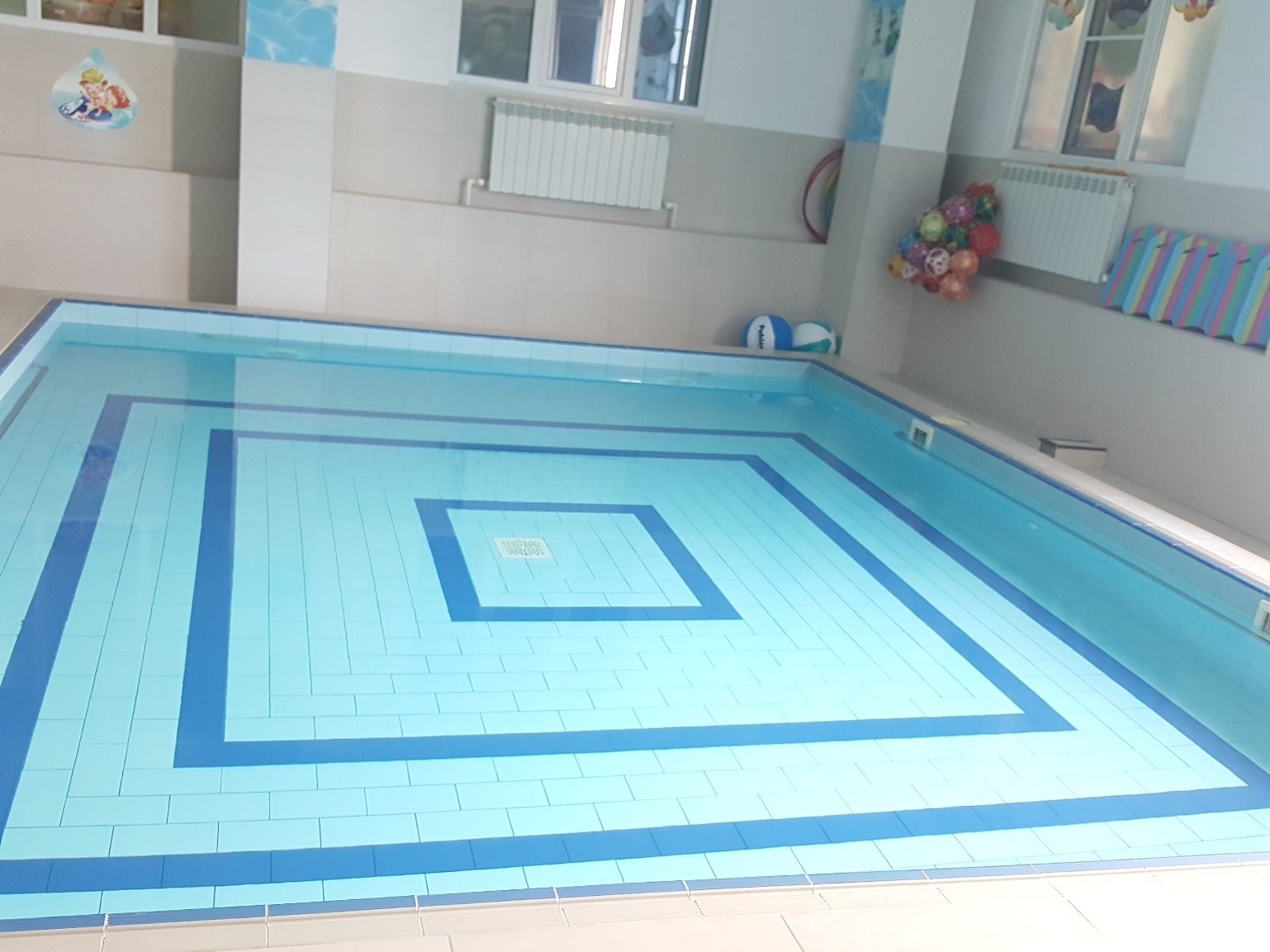 Развивающая среда ГБДОУ «Детский сад № 5 «Старт в будущее» соответствует санитарно-гигиеническим требованиям и обеспечивает: физкультурно- оздоровительную работу с детьми.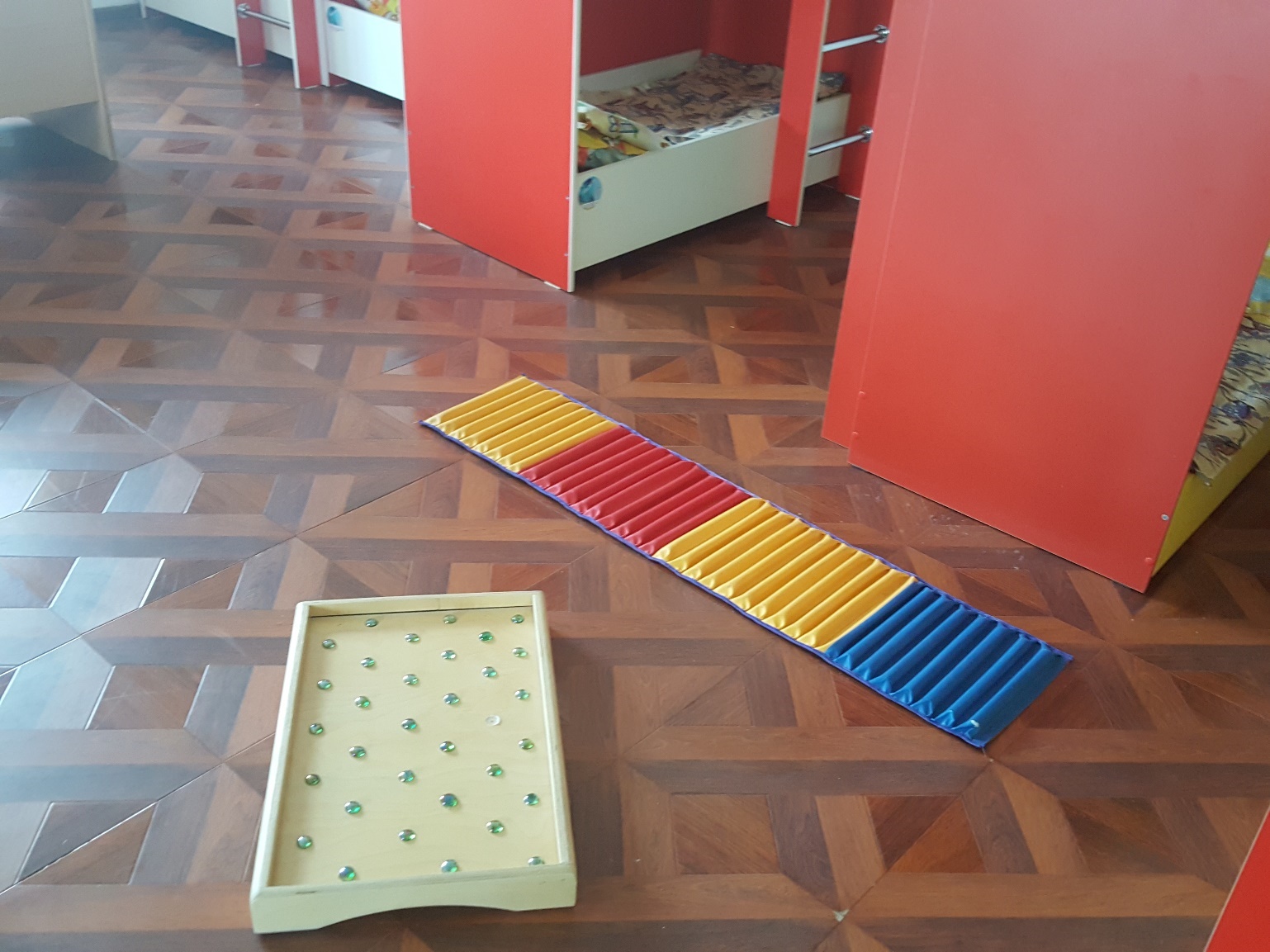  В каждой возрастной группе созданы условия для развития непосредственной образовательной деятельности- выделена учебная зона, которая снабжена: телевизором, доской.  	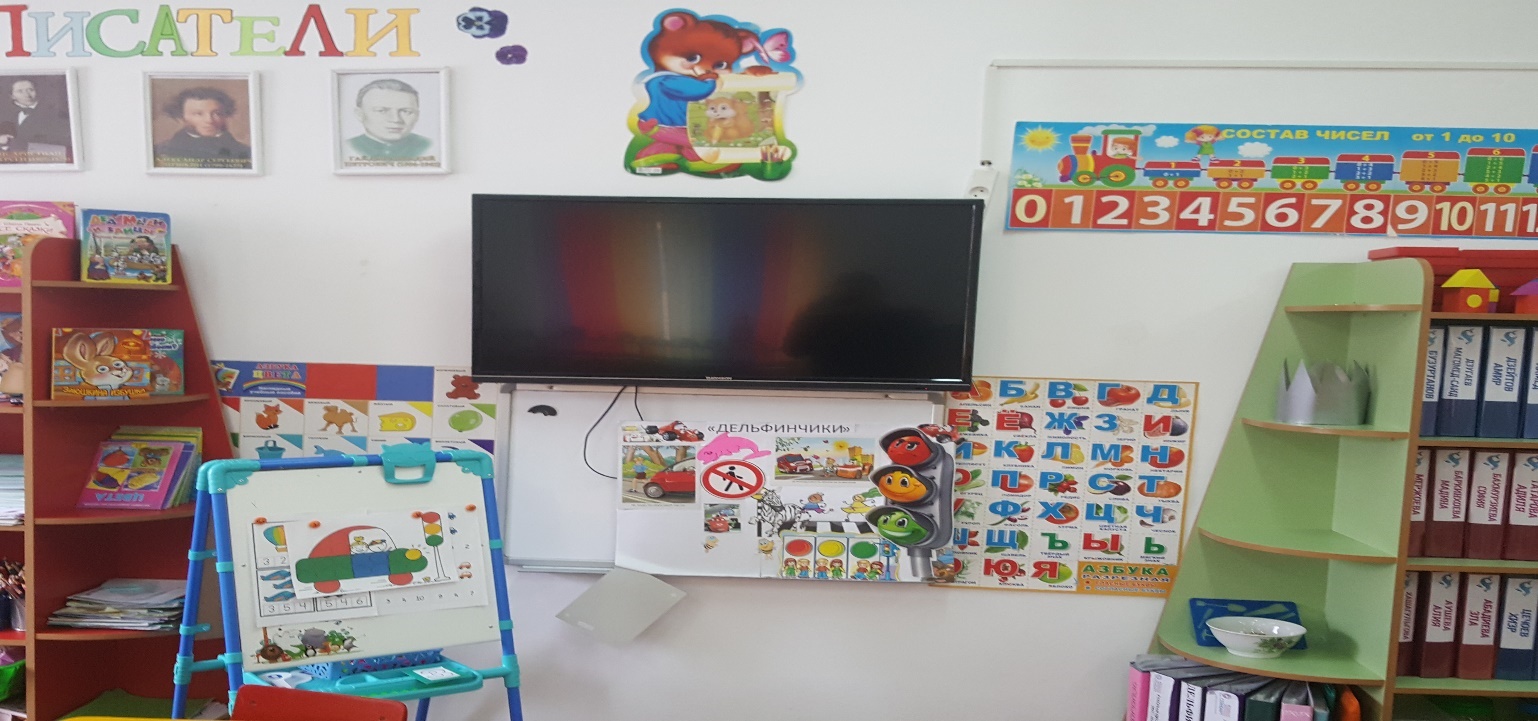 Созданы условия для развития различных видов деятельности детям: игровой, художественно- творческой, познавательной, исследовательской, деятельности по всем направлениям 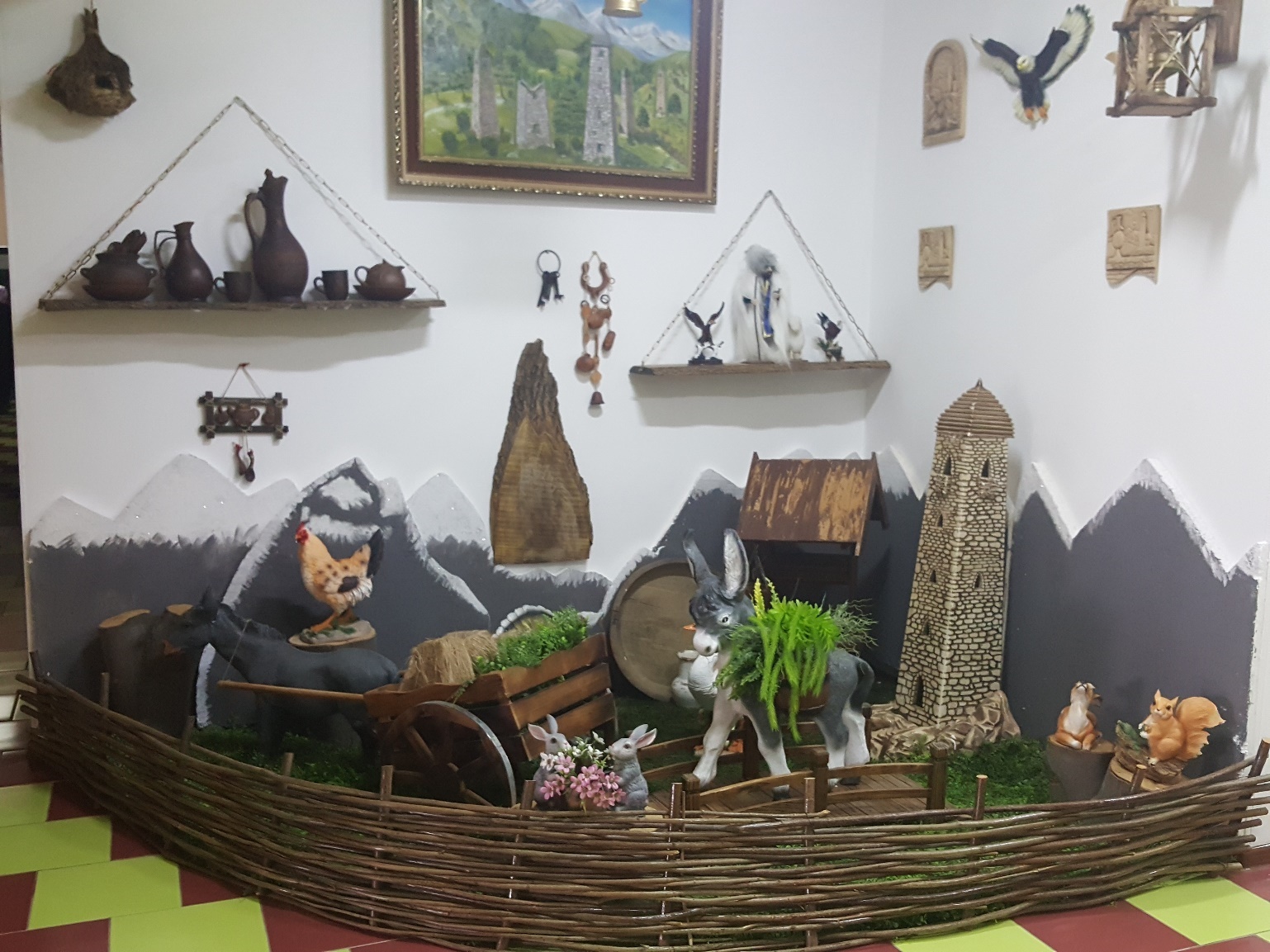 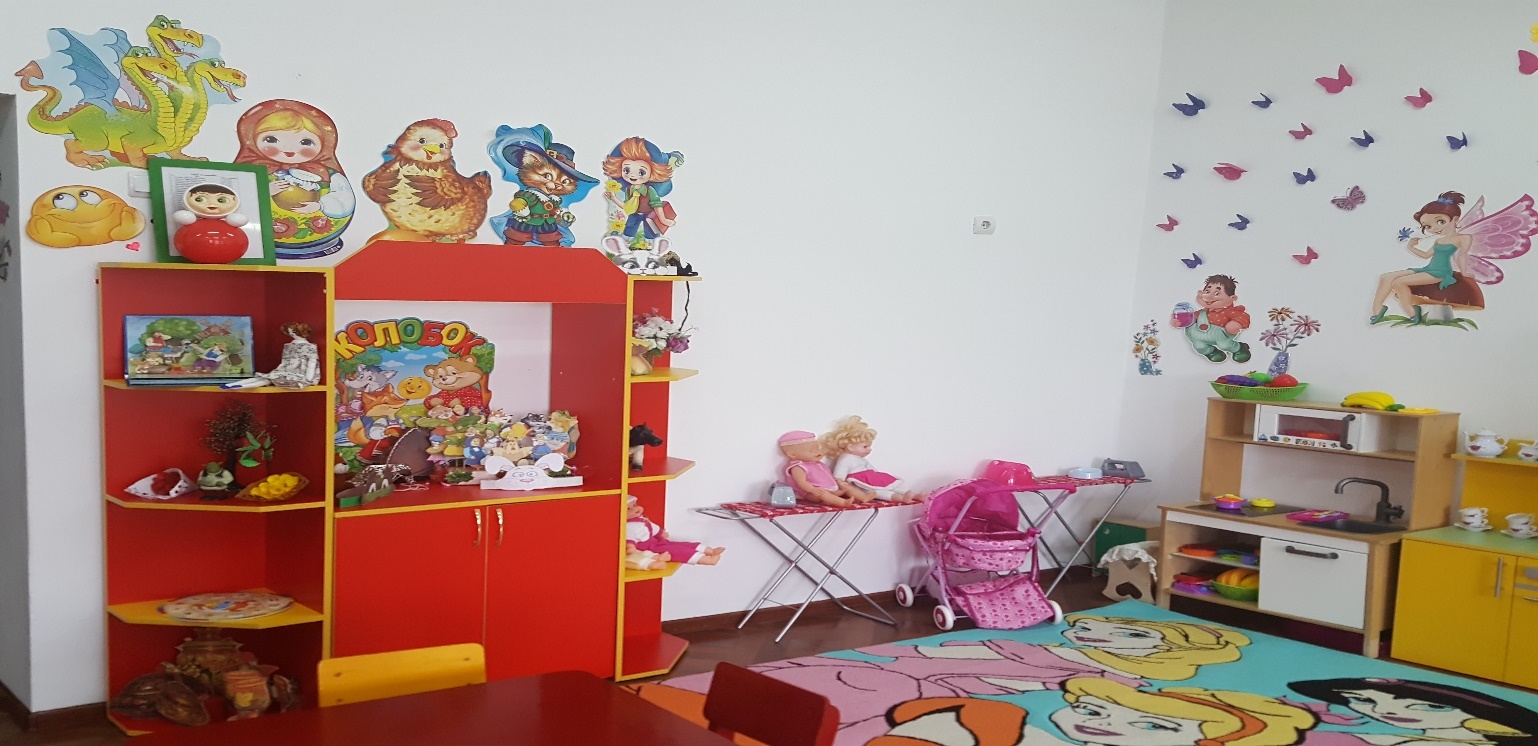 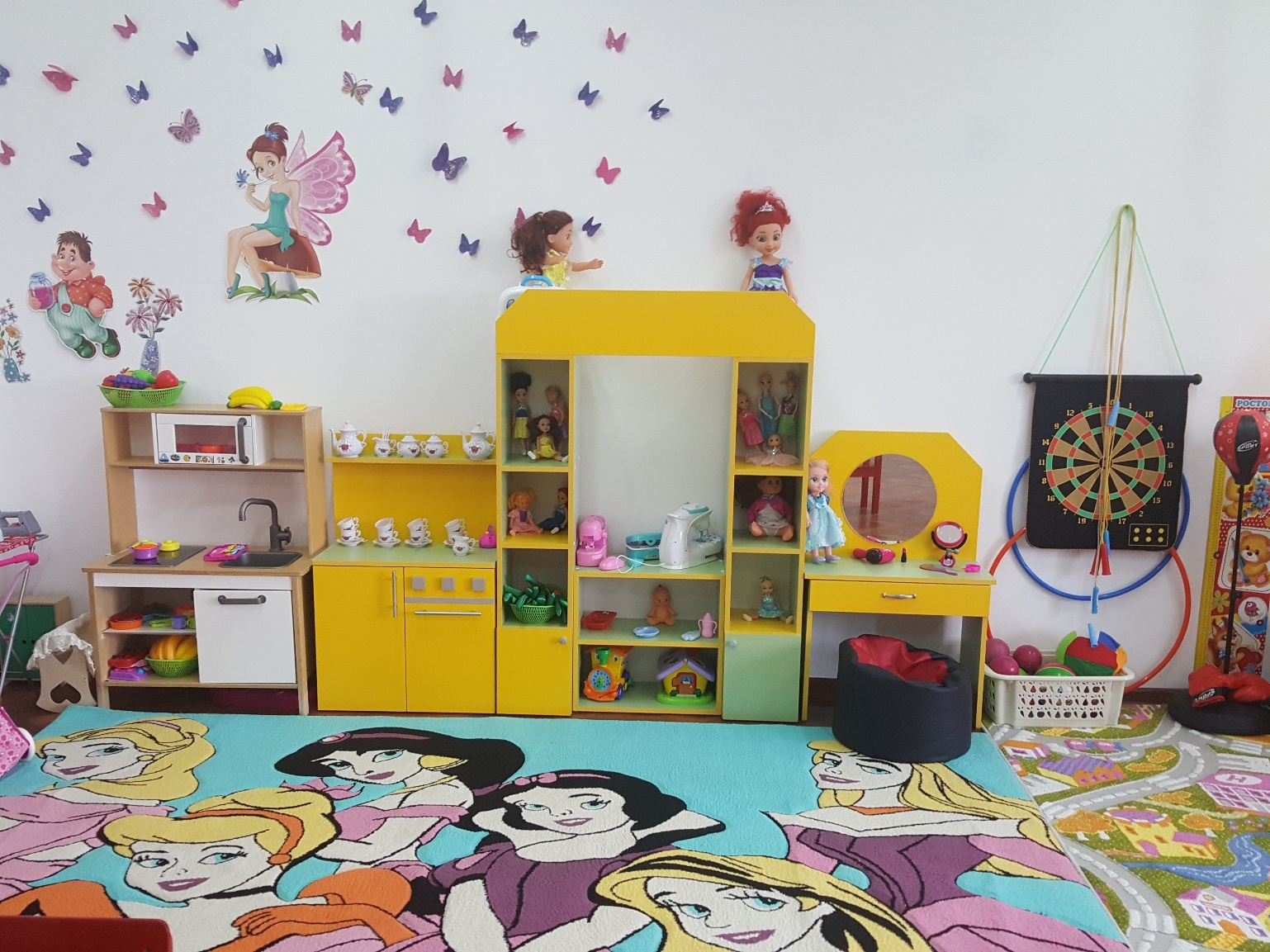 Созданы условия для реализация различных видов деятельности детей: игровой, художественно-творческой, познавательной, исследовательской, конструктивной, развития сюжетно- ролевых игр, индивидуальной деятельности по всем направлениям развития ребенка. В здании ДОУ – музыкальный и спортивный зал укомплектованный физкультурным и музыкальным оборудованием,  фортопьяно, видеомагнитафон, музыкальный центр, интерактивная доска, костюмы для танцев, куклы для развития театральной деятельности детей и детского художественного творчества, ширма для кукольного театра, домик.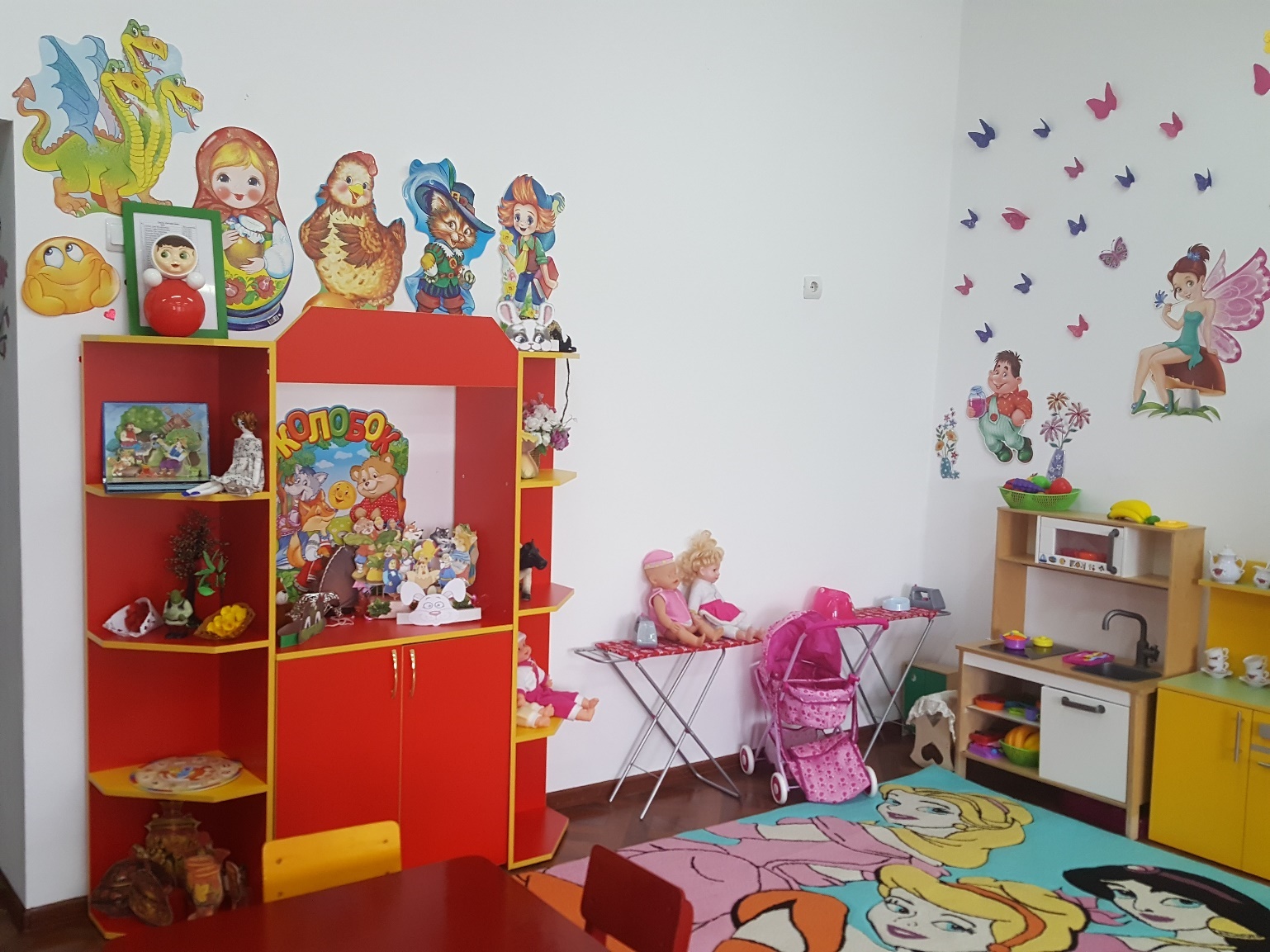 Зал эстетически оформлен, выделена сцена для оформления праздников, оформлена сцена.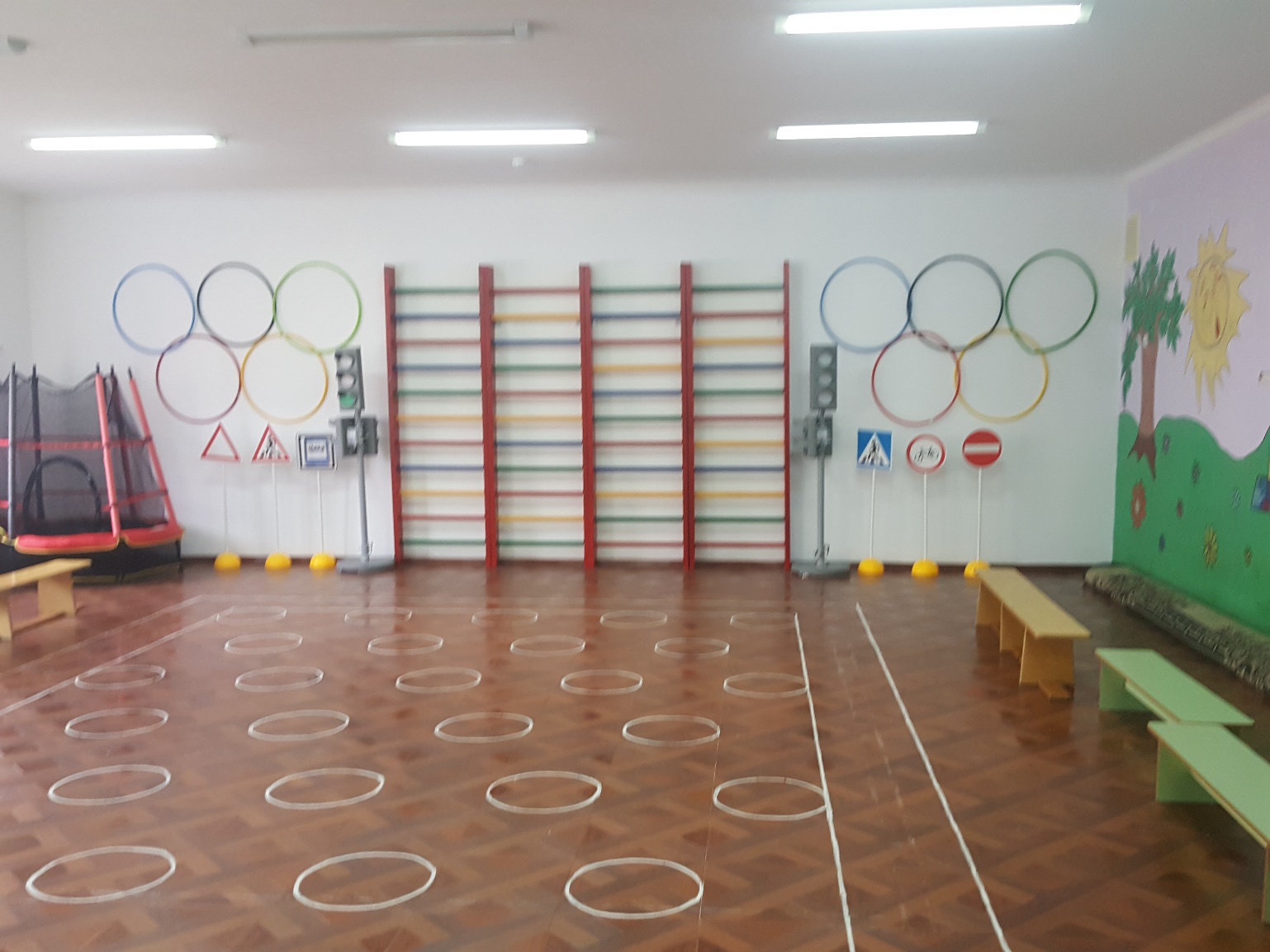 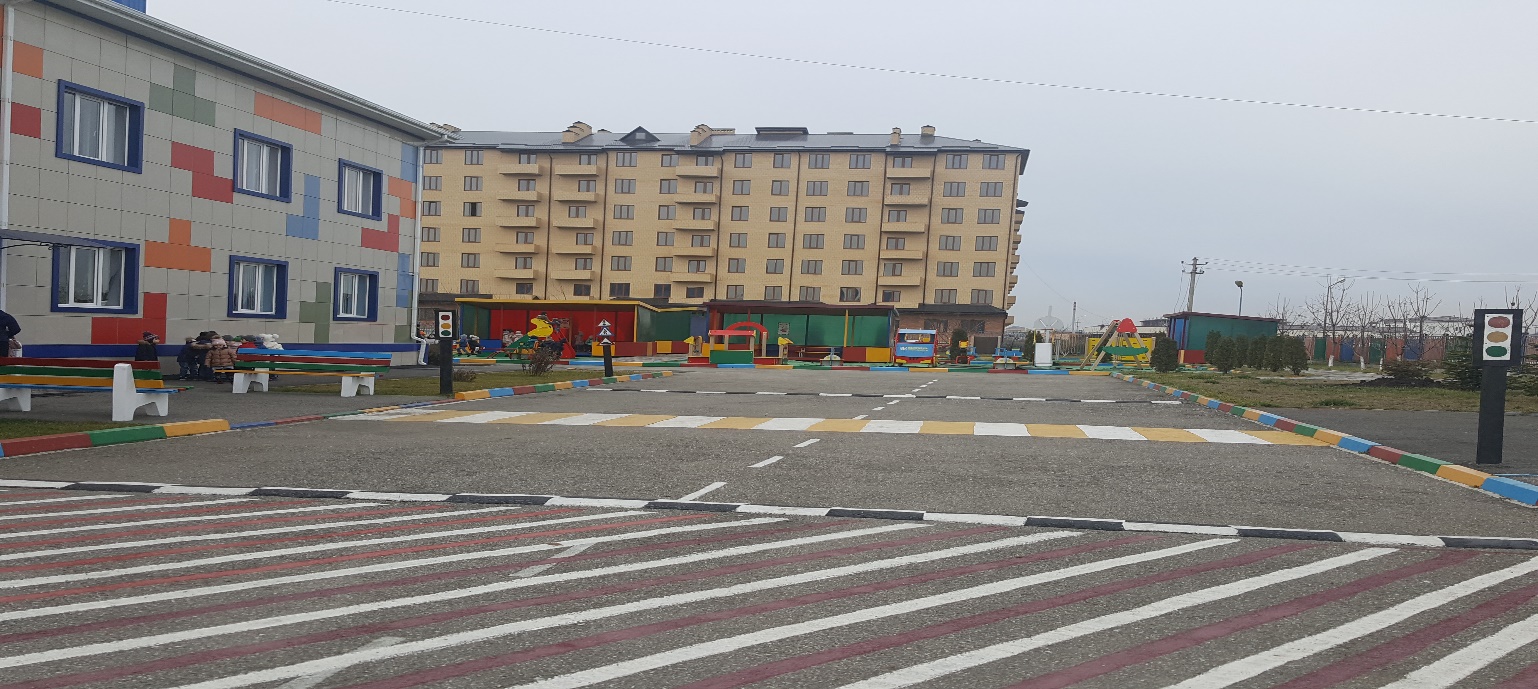 Учреждение постоянно работает над укреплением материально-технической базы и обеспечением образовательного процесса. В 2017-2018 учебном году были проведены следующие работы:- докуплено игровое и спортивное оборудование на игровые площадки;- доукомплектована спортивная площадка, разбита «Дорожка здоровья»;- проведен косметический  ремонт здания;- закуплены  игрушки соответствующие требованиям ФГОС, методическая и периодическая печать, литература в соответствии с требованиями ФГОС и много дидактических, творческих и развивающих настольных игр.Укрепление материально-технической базы и обеспечение образовательного процесса осуществляется на достаточном уровне. Выполнение сметы материального и производственного развития составляет 100% . деятельность ГБДОУ №5 «Старт в будущее» направлена на:- обеспечение непрерывного, всестороннего и своевременного развития ребенка, содержательную и методическую преемственность между дошкольным и начальным образованием; - построение воспитательно- образовательной работы на основе медико-педагогической диагностики;- учет склонностей и способностей детей с целью обеспечения максимальной самореализации.Организация учебно-воспитательного процесса строится на психолого-педагогически обоснованном выборе воспитателями программ, средств, форм и методов воспитания и обучения детей.В    2017-2018 уч.году в 12 возрастных группах воспитывалось 419 детей:- лунтик (36 воспитанников)-веселый колобок ( 36 воспитанников)- цветочки (36 воспитанников)-котята (36 воспитанников)-маша и медведь (36 воспитанников)-смешарики (36 воспитанников)-мультяшки (36 воспитанников)-дельфинчики (36 воспитанников)-смышленыши (36 воспитанников)-ручеек (36 воспитанников)-лучики (36 воспитанников)-светлячки (36 воспитанников)Педагогическими кадрами на начало года ДОУ было укомплектовано полностью.Всего в саду работают 34 педагогов:Все прошли курсы повышения квалификации, по теме: «Основные направления развития ДОУ в современных условиях введения ФГОС».По организации и работе сайта прошли курсы – отдел кадров и зам по УВР.Управление ДОУ осуществляется в соответствии с законодательством РФ и Уставом на принципах единоначалия и самоуправления. Управляющая система состоит из двух структур, деятельность которых регламентируется Уставом ДОУ и соответствующими положениями:непосредственное руководство – заведующий ДОУсамоуправление:общее собрание работников;педагогический совет (совет педагогов);родительский комитет.Структура, порядок формирования, срок полномочий и компетенция органов управления ДОУ установлены Уставом образовательной организации.Заведующий ДОУ: С 2017 года ДОУ работает в соответствии с Программой развития ГБДОУ «Детский сада № 5 » на 2017-2018 годы.ЦЕЛЬ ПРОГРАММЫ:  	Создание в детском саду системы интегративного образования, реализующего право каждого ребенка на качественное и доступное образование,  обеспечивающее равные стартовые возможности для полноценного физического и психического развития детей, как основы их успешного обучения в школе.Повышение качества образования и воспитания в ДОУ через внедрение современных педагогических технологий, в том числе информационно-коммуникационных.ЗАДАЧИ ПРОГРАММЫ: Забота о здоровье, эмоциональном благополучии и своевременном всестороннем развитии каждого ребенка.Сохранение качества воспитания и образования в ДОУ.Повышение эффективности использования средств информатизации в образовательном процессе.Совершенствование материально-технического и программного обеспечения.Использование возможностей сетевого взаимодействия и интеграции в образовательном процессе.Освоение и внедрение новых технологий воспитания и образования дошкольников, через обновление развивающей образовательной среды ДОУ, способствующей самореализации ребёнка в разных видах деятельности.Развитие системы управления ДОУ на основе повышения компетентности родителей по вопросам взаимодействия с детским садом.Образовательная организация имеет  сайт: startvbudushee.tvoysadik.ruОбеспечение безопасности Здание детского сада оборудовано современной пожарно-охранной сигнализацией и тревожной кнопкой, что позволяет оперативно вызвать наряд охраны в случае чрезвычайной ситуации. Обеспечение условий безопасности в ДОУ выполняется согласно локальным нормативно-правовым документам. Имеются планы эвакуации.    С детьми проводятся беседы, занятия по ОБЖ, развлечения    по соблюдению правил безопасности на дорогах.                                                                                          Проводится вводный инструктаж с вновь прибывшими сотрудниками, противопожарный инструктаж и инструктаж по мерам электробезопасности.Ежедневно ответственными лицами осуществляется контроль с целью своевременного устранения причин, несущих угрозу жизни и здоровью воспитанников и работников.
Кадровое обеспечение деятельности ДОУ       Работа     с  кадрами   в    2017- 2018   учебном   году    была направлена на повышение   профессионализма,    творческого    потенциала     педагогической    культуры педагогов,   оказание    методической   помощи  педагогам.В детском саду работают  34 педагога. Воспитание, обучение, развитие детей  на уровне требований современной дошкольной педагогики – главный принцип работы всех сотрудников. В коллективе  все     молодые специалисты.Условия осуществления образовательного процесса.Педагогический процесс в 2017-2018 учебном году осуществлялся по примерной основной образовательной программе «От рождения до школы» под редакцией Н.Е. Вераксы, Т.С. Комаровой, М.А. Васильевой в соответствии с ФГОС ДО.Парциальная программа, используемая в образовательно- воспитательном процессе ДОУ: «Мой край родной», направленная на создание условий для приобщения детей дошкольного возраста к духовно-нравственным ценностям, а также воспитание готовности следовать им.ДОУ 	имеет достаточное программно-методическое обеспечение. Основными принципами работы коллектива детского сада являются:уважение к свободе и достоинству каждого ребенка;создание условий для развития индивидуальности;обеспечение атмосферы психологического комфорта для дошкольников;учет возрастных и индивидуальных особенностей детей.В целях реализации задач в учебный план ДОУ проводятся согласно учебному плану занятия:ОО социально-коммуникативное развитие (ОБЖ, труд, игра, общение)ОО познавательное развитие (ФЭМП, ознакомление с окружающим миром,  ФЦКМ)ОО речевое развитие (развитие речи и чтение художественной литературы, обучение основам грамоты)ОО художественно-эстетическое развитие (изодеятельность - лепка, рисование, аппликация, музыка и конструирование)ОО физическое развитие (физкультура и ЗОЖ).Анализ  выполнения  годовых  задач.        Результаты  выполнения    образовательной  программы     ДОУ    по образовательным      областям,  обозначенными   в  ФГОС ДО,  и   годовым   задачам.        Воспитание  и  обучение  детей  дошкольного  возраста  в  детском  саду единый,  целостный,  педагогический    процесс,  который осуществляется  на  протяжении всего  пребывания  ребенка    в  дошкольном  учреждении   во  всех  видах  его  деятельности  и  направлен   на  осуществление  задач всестороннего  развития  личности  ребенка.Для  осуществления  первостепенной  задачи  проведены мероприятия:       Вывод:       результат  тематической проверки «Состояние работы педагогов по ФЭМП у дошкольников и руководство ею», проведена с целью проверки состояния работы педагогов по формированию элементарных математических представлений у дошкольников,  можно  говорить  о  том,  что  эффективность работы педагогов по познавательному развитию детей в ДОУ можно считать удовлетворительной.Для  выяснения  уровня  знаний  по  данной  теме  контроля,  воспитателям  был  предложена  карта  самооценки  профессионального мастерства  по  познавательному  развитию  дошкольников. Анализ  ответов  показал:-  100%  педагогов  знают,  что  показателем  любознательности  у  ребенка  является  наличие  познавательного  интереса,  проявление  самостоятельности  в  процессе  решения  задач, наличие  вопросов.-  большинство  воспитателей  правильно отнесли  к  развивающим  технологиям.- 75 % педагогов  правильно  соотнесли  дидактические  пособия  с  авторами.- в  вопросах  об  особенностях  организации  познавательной  ООД  в  соответствии  с  ФГОС ДО  затруднения  возникли у двух воспитателей  в определении  основной формы работы с детьми.  В остальных вопросах 100% педагогов правильно  отметили,  что  цель  ООД  при  введении  ФГОС:  использование  детьми  приобретенного   опыта.  Самостоятельное  добывание  знания. Позиция взрослого: «партнер», рядом с детьми  (вместе), в круге,  может  пересесть,  если видит, что  кто-то из детей особенно в нем нуждается. Позиция ребенка - «партнер – партнер» - оба  субъекты  взаимодействия, они  равны  по значимости. Основная  модель  организации  образовательного процесса: совместная  деятельность взрослого и ребенка.Таким  образом, воспитатели  ориентируются  в  развивающих  технологиях,  особенностях  организации  познавательной  деятельности,  но  имеются  затруднения  в  использовании  этапов  анализа,  открытости,  разнообразия  мотивации.При анализе планирования  совместной   работы  с  детьми  по  познавательной  деятельности  ребенка выявлено, что документация по календарно - перспективным планам (ООД) воспитателей ведётся регулярно,  в соответствии с ФГОС ДО. Планирование соответствует программным требованиям, возрастным особенностям детей.  В планах воспитательно-образовательной работы недостаточно внимания отводится математической работе с детьми. Не всегда и не у всех воспитателей прописаны различные дидактические, настольные игры с математическим содержанием.  Индивидуальная работа с детьми ведётся в соответствии с возрастом и потребностями детей и планируется регулярно. Но не запланирована совместная деятельность в режимные моменты. Также,  не достаточна отражена, либо вообще не запланирована работа с родителями по данной теме. С  целью  выявления  представлений  родителей  о  развивающих  играх  и  познавательном  развитии   детей,  в  ДОУ  было  проведено  анкетирование  родителей.  Всего  приняли  участие  36 человек  (это 43 % от  всех  родителей воспитанников старших групп).  Результаты  показали:  91 % опрошенных  считают,  что  их  дети  часто  задают  вопросы  почему?  Зачем?  Как? т.е. являются  любознательными.  38 % родителей отвечают,  что  их  дети  дома  часто играют  в познавательные  игры, а 44% считают что их дети иногда играют  в познавательные  игры.Среди развивающих  игр  родителям  наиболее  знакомы  такие  игры:  домино  (41%),  лото  (58 %), шашки (75 %), 5 %. Дома  у  наших  воспитанников  есть  такие  развивающие  игры  домино и  лото  (44 %), шашки (66 %), шахматы,  кубики, мозаики и пазлы  (25 %).  19 % родителей  считают  основной  целью   познавательного  развития  детей  в  детском  саду - научить детей считать, решать задачи, выучить цифры;  30% - научить детей ориентироваться в пространстве и во времени; 38 %- развитие  психических  функций, мышления, внимания, памяти;   27% - подготовка  к  обучению  в школе.63 % считают,  что  в  группах  имеется  наглядная  полезная  информация  для  родителей  по  познавательному  развитию  детей,  33% не обращают внимания.36% родителей довольны работой воспитателей, 13 % нуждаются в консультациях по формированию элементарных математических представлений. Результаты изучения условий  для  познавательного  развития  детей  по ФГОС ДО в детском  саду  показали, что воспитателями  групп  проведена большая  работа по оформлению математических центров,  подбору материала, изготовлению атрибутов, игр с математическим содержанием. Комиссия отметила достаточную наполняемость центров различными математическими пособиями, играми и игрушками.  В  группах  математические центры размещены  так, что каждый ребёнок имеет доступ к пособиям. Все предлагаемые детям игры педагогически целесообразны и соответствуют возрасту детей.  Атрибуты и игровое оборудование безопасно, эстетично, аккуратно хранится.По результатам тематического контроля можно сделать следующие выводы: работа педагогического коллектива  ДОУ по созданию условий по формированию элементарных математических представлений в группах ведётся целенаправленно. Грубых нарушений не выявлено.Для  осуществления   второстепенной    задачи  проведены мероприятия:Вывод:   в целом по саду динамика по трудовому развитию детей   улучшилась в сравнении с началом учебного года, что является свидетельством правильно организованного обучения,   выбранных методов и приемов работы. Организация методической работы.         Методическая работа осуществлялась    согласно плану  работы на 2017-2018 учебный год. Анализ    работы показал, что все мероприятия способствовали реализации поставленных задач. Проведены следующие педагогические советы:- «Организация воспитательно-образовательной работы ДОУ в новом 2017-2018учебном году»;- «Формы и методы, обеспечивающие ФЭМП у дошкольников»;- «Формирование навыков трудовой деятельности у дошкольников»;- «Подведение итогов за 2017-2018 учебный  год.»   На педсоветах использовались интересные формы работы: деловые игры, выступления творческой группы по итогам работы, выставки, защита проектов.Обучение педагогов проводились через разнообразные  формы  работы:-педагогический  час ««Формы и методы, обеспечивающие ФЭМП у дошкольников» - семинар-практикум ««Формирование интереса у дошкольников к развитию математических представлений»; - семинар-практикум «Трудовая деятельность в дошкольном возрасте»;-анкетирование  педагогов    с   целью    изучения   профессиональной компетентности  педагогов,  выявления  их затруднений.         С педагогами ДОУ проведены  проблемные тематические консультации согласно  плану  работы.Были организованы конкурсы:- осенняя ярмарка «Дары осени»;- конкурс рисунков, посвященные Дню Конституции РФ  «Главные символы Российской Федерации глазами детей»;- выставка детских рисунков «Осень золотая в гости к нам пришла»,- конкурс по изготовлению подделок в подарок маме «Подарю я мамочке свой цветочек аленький»;- конкурс стихотворений «Моя мама лучше всех!»;- выставка елочных украшений «Мастерская деда Мороза»;- выставка детских работ  «Защитники Отечества»;- выставка детских работ «Я маму дорогую  поздравлю с женским днем»;.                 Проведены  мероприятия  в  ДОУ согласно  годовому    плану  работы,  плану   УДО   района, посвященные  знаменательным  датам:- День знаний «Здравствуй, детский сад!»; Экскурсия в школу ГБДОУ «СОШ№ 4»;- День воспитателя и дошкольных работников;- День матери «Мама, милая моя …»; - День народного единства- спортивный досуг «12 декабря – День Конституции РФ»;- новогодние  праздники  «Новогодние приключения Бабы Яги»;- спортивное развлечение совместно с родителями, посвященное Дню защитника Отечества;-«8 Марта - мамин день»;- День родного языка «Беза наьна мотт!»;- День весны и труда «Трудится Земля»;- День Победы «Мы в мире, дружбе будем жить»;- День памяти и скорби «Он ушел непобежденным»-выпуск  детей в школу «До  свидания, детский сад!»   Выполнение образовательной программы.  Вывод: в результате проведенной работы отмечается уровень выше среднего по выполнению образовательной программы ДОУ. В дальнейшем педагоги будут работать над развитием познавательных способностей и интеллектуальным развитием детей.             Результаты развития интегративных качеств  Вывод: в результате проведенной работы отмечается уровень выше среднего по выполнению образовательной программы ДОУ. На основании вышеизложенного даны рекомендации: - продолжать работу с целью развития таких интегративных качеств, как: способность решать интеллектуальные и личностные задачи, овладение средствами и способами взаимодействия со сверстниками. В направлении работы по приемственности  между ДОУ и школой№ 4 состоялись следующие мероприятия: экскурсия детей старшей группы в школу, участие на торжественной линейках в ГБДОУ «СОШ№ 4»; «Дни открытых дверей для воспитателей ДОУ»- экскурсия в библиотеку. Психолого –педагогическая работа.Задачи психолого -педагогической работы по формированию физических, интеллектуальных и личностных качеств детей решались интегрированно в ходе освоения всех образовательных областей наряду с задачами. При этом осуществлялась психологическое сопровождение воспитательно-образовательного процесса. В начале учебного года посещались группы, прослеживался процесс адаптации детей к детскому саду.      Анализ адаптации детей к жизни в ДОУ Проводились игры направленные на оптимизацию процесса адаптации в младших группах. А так же для успешного протекания адаптационного периода с родителями и педагогами проведены консультации и беседы.Выводы: в итоге все группы благополучно преодолели  сложный, начальный этап новой обстановки.    Анализ готовности дошкольников к школе        В 2017-2018  учебном  году   в   школу  идут  89  детей. Педагогами старших групп  большое внимание уделялось подготовке детей к школе. Воспитатели совместно с педагогом – психологом уделяли внимание развитию познавательной активности и интересов дошкольников. Этому способствовало: решение проблемных ситуаций, проведение элементарных опытов, развивающие игры, чтение  и обсуждение прочитанного, проведение занятий познавательного цикла,  сюжетно-ролевые игры на школьную тему. Результаты работы показывают, что дети овладели основными навыками учебной деятельности, коммуникативными навыками, снизилась тревожность. Педагог – психолог  Аушева Э.М. в  течение   года   с    детьми   проводила: индивидуальную работу по развитию психических                                           функций; упражнения на развитие мелкой моторики рук; игры на развитие логического мышления; тренинги; развивающие и дидактические игры.Анализ диагностики готовности детей к школе показал следующие результаты: Высокий уровень готовности к школе показали 8-воспитанников, что составило 11% от общего количества воспитанников старших групп ДОУ.Средний уровень готовности к школе показали 60-воспитанников, что составило 86% от общего  количества воспитанников старших групп ДОУ.Низкий  уровень готовности к школе показали 1-воспитанника, что составило 1,4% от общего  количества воспитанников старших групп ДОУ.С   родителями   по  подготовке  детей  к  школе   проведены:- индивидуальные беседы о готовности ребёнка к школе, особенностях развития;- стендовая информация: «Готов ли ваш ребёнок к обучению в школе», «Памятка для родителей будущего первоклассника», «Чем и как занять ребёнка дома», «Держим карандаш правильно»;- анкетирование родителей «Скоро в школу»;- консультация «Психологическая готовность к обучению в школе»;- родительское собрание с участием учителя и педагога-психолога.           Дошкольное учреждение осуществляет сотрудничество с начальной школой . Права и обязанности регулируются договором. Совместно со школой был разработан план мероприятий, предусматривающий тесный контакт воспитателей и учителей начальной школы, воспитанников дошкольного учреждения и учеников первого класса: Вывод:  у  детей сложились предпосылки к обучению в школе, ребята научились общаться с   взрослыми и сверстниками, усвоили основы культуры поведения, стремятся к самостоятельности.   Затруднения вызывали – составление рассказа  по картине, задание «Разложи полоски».Наиболее сложными оказались такие проблемы как коррекция агрессии детей, развитие логического мышления.  Перспективы:- формировать умение самостоятельно   разрешать   конфликтныеситуации;- коррекция агрессии детей через театрализованную деятельность.   Взаимодействие с родителями воспитанников         Семья – первая   социальная ячейка,  которая оказывает сильное воздействие на формирующуюся личность. Ее воздействие длительно и постоянно.   Усваивая   нормы    поведения  и отношения родителей, ребенок   много   перенимает   у   них,   соответственно   ведет себя с близкими    людьми   и    за   пределами семьи.        Взаимодействие с родителями коллектив  нашего детского  сада строит на принципе сотрудничества. 
        При этом решаются приоритетные задачи:повышение педагогической культуры родителей;приобщение родителей к участию в жизни детского сада;изучение семьи и установление контактов с ее членами для согласования воспитательных воздействий на ребенка.         Для решения этих задач используются различные формы работы:        Работает     консультативная   служба специалистов: учителя -логопеда, педагога-психолога,   музыкального    руководителя, медсестры.         Педагогический коллектив строит свою работу по воспитанию детей в тесном контакте с семьей. Педагоги убеждены в том, что основное воздействие на развитие ребенка всегда будет оказывать не детский сад, а прежде всего родители, семья.
          Вывод: в ДОУ создаются условия для  максимального удовлетворения  запросов родителей детей дошкольного возраста по их воспитанию и обучению. Родители получают информацию о целях и задачах учреждения, имеют возможность обсуждать различные вопросы пребывания ребенка в ДОУ участвовать в жизнедеятельности детского сада.   Медико-педагогическая работа. Работа коллектива в данном направлении осуществляется путем выполнения следующих основных видов деятельности:Организация питания: регулярность, полноценность, разнообразие, добавление в продукты питания йодированной соли, соблюдения режима питания в соответствии с десятидневным меню и требованиям СанПин, норм потребления продуктов, гигиены питания и индивидуального подхода к детям во время приема пищи (пища разнообразная и высококалорийная, содержащая оптимальное количество белков, жиров, углеводов, минеральных солей, витаминов).Соблюдение питьевого режима.Закаливающие мероприятия: педагоги детского сада при его проведении придерживаются следующих правил: - системность;- постепенность;- положительно – эмоциональный настрой;- учет индивидуальных особенностей (состояния здоровья и возраста ребенка).4. Двигательная активность в течение дня (утренняя гимнастика, развивающие упражнения, спортивные игры, физкультурные занятия, спортивные праздники и досуг).5. Гимнастика пробуждения в кроватях, босохождение по  ребристой дорожке, массажным коврикам, пальчиковая  гимнастика.6. Успешно применяется С-витаминизация третьего блюда. Употребление витаминных напитков.7. Организация образовательного процесса в образовательной области «Физическая культура».Анализ заболеваемости детей:Вывод: Педагогами и медицинской службой ДОУ ведется систематический поиск эффективных способов сохранения и укрепления здоровья дошкольников, который предусматривает повышение роли родителей в оздоровлении  детей, приобщение их к здоровому образу жизни, создание семейных традиций валеологического воспитания. Медицинской службой ДОУ планируется усиление санитарно- просветительной и профилактической работы среди родителей воспитанников и педагогическим коллективом, строгое выполнение плана физкультурно- оздоровительной работы.    Материально – хозяйственное обеспечение.В 2017-2018 учебном году была проведена работа по укреплению, сохранениюПриумножению материально- технической базы детского сада.Деятельность завхоза направлена:- на руководство хозяйственной деятельностью учреждения;- пополнение материальными ценностями;- своевременное оформление документации по инвентарному учету, списанию материальных ценностей,- заключение договоров между организациями и ДОУ;-- хозяйственное сопровождение образовательного процесса.Контрольно- инспекционная деятельность состояла в следующем: - наблюдение за надлежащим и безопасным для здоровья состоянием здания, территории, технологического и противопожарного оборудования;- контроль выполнения должностных обязанностей и рабочих графиков технического персонала.Обслуживающий персонал в течение всего года работал стабильно.Нарушений правил внутреннего трудового распорядка, должностных инструкций не было.Рабочие графики персонала оформлялись вовремя, в случаях отсутствия персонала своевременно производилась замена.Были проведены две тематические проверки: - готовность ДОУ к учебному году;- готовность ДОУ к осенне- зимнему и весеннее- зимнему сезонам.Результаты данного контроля положительные.  Нарушений со стороны хозяйственной деятельности не выявлено, определены перспективы развития МТБ, улучшения труда работников.Проводились также тематические проверки со стороны обслуживающих и контрольных организаций:- состояние технологического оборудования, техническое состояние зданий и сооружений, электрооборудования пищеблока, автоматической пожарной сигнализации и системы оповещения людей о пожаре, проверка зарядки огнетушителей;- освещенность, влажность помещений;- состояние разных мер и измерительных приборов;- выполнение требований, норм и правил пожарной безопасности и охраны труда.Результаты контроля показали, что в ДОУ хозяйственная деятельность осуществляется на должном уровне.За административно- хозяйственную работу отвечает вся администрация детского сада совместно с профсоюзным активом.Выполнение работы:В течение года заключались договора с организациями, в начале учебного года были заключены договора с родителями вновь поступивших детей. Озеленены территория ДОУ, участки и клумбы.Таким образом, произведен большой объем хозяйственных работ и работ по улучшению условий труда.Хозяйственное сопровождение образовательного процесса осуществлялось без перебоев.  Весь товар сертифицирован, годен к использованию в ДОУ. Выводы о работе педагогического коллектива за 2017-2018учебный год:1. Анализ учебно- воспитательного процесса в ДОУ, его эффективность и результативности деятельности за 2017-2018 учебный год показал, что основные годовые задачи выполнены.  Существенным достижением в деятельности педагогического коллектива стало повышение методической активности педагогов. Результаты диагностического обследования воспитанников свидетельствуют о положительной динамике в освоении основной образовательной программы ДОУ «От рождения до школы» под редакцией Н. Е. Вераксы, Т.С. Комаровой, М. А. Васильевой в соответствии с ФГОС ДО.2. Повысился теоритический и практический уровень у педагогов в освоении ФГОС ДО, в освоении профессии, этому способствовало взаимопосещение занятий, консультирование, посещение других учреждений, самообразование.3. Динамика по образовательным областям улучшилась в сравнении с началом учебного года,  что является свидетельством правильно организованного обучения, выбранных методов и приемов работы.4.Поддерживается, обновляется, необходимая документация по методической и логопедической, психологической работе.Принимая во внимание достигнутые результаты и основные проблемы, с которыми столкнулись педагоги детского сада в 2017- 2018 учебном году, определены перспективы работы на следующий учебный год:     Задачи на 2018- 2019 учебный год.Совершенствовать работу по социально- коммуникативному развитию, используя методические приемы, сочетающие практическую и игровую деятельности.№                   Должность      Количество1Зам по ВР12Воспитатели243Педагог-психолог14Учитель-логопед15Музыкальный руководитель26Педагог  ДО47Инструктор по физкультуре28Инструктор по плаванию2Задача             Мероприятие                        ТематикаРазвитие элементарных математических представлений, через     практическую игровую  деятельности.  Совет  педагогов №2Тема: «Формы и методы, обеспечивающие  ФЭМП у дошкольников»Развитие элементарных математических представлений, через     практическую игровую  деятельности.  Семинар- практикум«Формирование интереса у дошкольников к развитию математических представлений»Развитие элементарных математических представлений, через     практическую игровую  деятельности.  Тематическая  проверка  (старшие группы)«Состояние работы педагогов по ФЭМП у дошкольников и руководство ею» Развитие элементарных математических представлений, через     практическую игровую  деятельности.  Педагогический час «Формы и методы, обеспечивающие ФЭМП у дошкольников»Развитие элементарных математических представлений, через     практическую игровую  деятельности.  Консультации     для  воспитателей«Роль сказки  в формировании элементарных математических представлений у дошкольников»Развитие элементарных математических представлений, через     практическую игровую  деятельности.  Открытый просмотр образовательной  деятельности  Вторая младшая группа «Ручеек»Подготовительная группе «Цветочки»Познание (ФЭМП)Познание (ФЭМП)Задача             Мероприятие                        ТематикаТрудовая деятельность по средствам экспериментированияСовет  педагогов №3«Формирование трудовой деятельности у дошкольников»Трудовая деятельность по средствам экспериментированияСеминар - практикум «Трудовая деятельность в дошкольном возрасте»Трудовая деятельность по средствам экспериментированияТематическая  проверка  (старшие группы)«Трудовая деятельность дошкольников ДОУ»Трудовая деятельность по средствам экспериментированияКонсультации     для  воспитателей «Безопасность жизнедеятельностиребенка дошкольного возраста» Трудовая деятельность по средствам экспериментированияОткрытый  просмотр образовательной  деятельности  Средняя группа «Лунтик»Старшая группа «Смешарики» Трудовое воспитаниеОбразовательная областьЗа 2017 год  1 полугодиеЗа 2018 год 2 полугодиеФизическое развитие                46 %           90%Познавательное развитиеОкружающий мирКонструирование ФЭМП                49%                47%                56%           55%           62%           89%Речевое развитие                54%           56%Художественно – эстетическое развитие                50%            84%Социальное развитие                61%            76%Итого               52%              73%Разделы Итого по детскому садуИтого по детскому садуРазделы Начало учебного годаКонец учебного годаФизическое развитие          88%   98%Любознательность  и активность        82%  91%Эмоциональность и отзывчивость       80%   87%Овладение средствами общения и поведением взаимодействия со взрослыми, сверстниками       79%  93%Способность управлять своим поведением и планировать действия        87%  97%Способность решать личностные и интеллектуальные задачи       87%  95%Сформированность  представлений о себе и социальном окружении       83% 92%Овладение универсальными  предпосылками учебной деятельности      86% 94%Овладение необходимыми умениями и навыками    75%95%Итого:      83%94%Легкая степень адаптации70%Средняя степень адаптации27%Тяжелая степень адаптации3%Родительские  собрания         Семинары,      конференция       Консультации,      беседы,  анкеты        Формы  работы  с  родителями             Дни открытых   дверей       Досуги,   развлечения     Праздничные      мероприятияУровень заболеваемости      Начало    2017-2018 учебного года  Конец 201учебного годаПропущено по болезни             7% 2%Процент часто болеющих детей            0,1%   0,1%